DV 26. – 30.4.2021Keramická dílnaBěhem tohoto týdne budeme tvořit z hlíny. Žáci 2. stupně si mohou hlínu vyzvednout na pobočkách během konzultací s mladšími žáky.Supíkovice / pondělí / 14 – 15.00 hod Mikulovice / úterý / 14 – 15.00 hod.Žulová / středa / 13 – 15.00 hod.Vidnava / čtvrtek / 13 – 15.00 hod.Bernartice / pátek / 13 – 15.00 hod.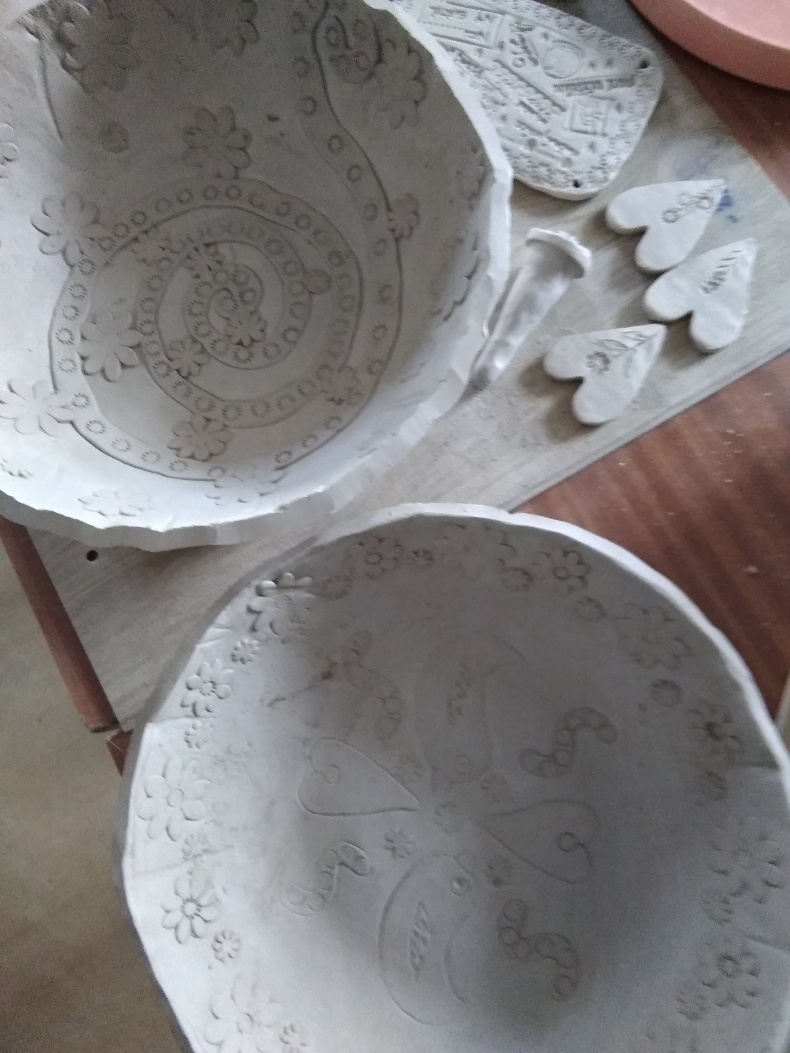 Hotové výrobky nechte zatím doma. 